Enneagram Worksheet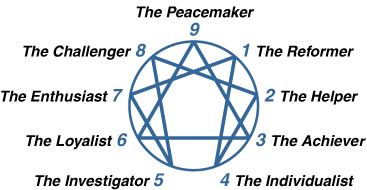 My Type: __________________________________My Wing: __________________________________My type moves to _____________________ in growth.My type moves to _____________________ in stress.Information about my type:Website: https://www.enneagraminstitute.com/type-descriptionsTest Website: https://www.eclecticenergies.com/enneagram/dotest